Уважаемый Евгений Николаевич!В дополнение к письму администрации города Чебоксары от 02.02.2024 №29/А001-808 направляем доработанный проект решения Чебоксарского городского Собрания депутатов «О внесении изменений в решение Чебоксарского городского Собрания депутатов от 19 декабря 2023 года №1470 «Об оплате труда лиц, замещающих муниципальные должности и должности муниципальной службы в органах местного самоуправления города Чебоксары» для рассмотрения на очередном 40-м заседании Чебоксарского городского Собрания депутатов.Проектом учтена информация Госслужбы Чувашии по делам юстиции от  28.02.2024 №04/12-2010. Также проект решения дополнен новыми абзацами в части выплат совместителям.Приложение: проект решения Чебоксарского городского Собрания депутатов «О внесении изменений в решение Чебоксарского городского Собрания депутатов от 19 декабря 2023 года №1470 «Об оплате труда лиц, замещающих муниципальные должности и должности муниципальной службы в органах местного самоуправления города Чебоксары».Глава  города Чебоксары                                                                       Д.В. СпиринМаксакова Е.Б., 23-51-17Шайкина Н.И., 23-50-45О внесении изменений в решение Чебоксарского городского Собрания депутатов от 19 декабря 2023 года №1470 «Об оплате труда лиц, замещающих муниципальные должности и должности муниципальной службы в органах местного самоуправления города Чебоксары»В соответствии с Трудовым кодексом Российской Федерации, федеральными законами от 6 октября 2003 г. № 131-ФЗ «Об общих принципах организации местного самоуправления в Российской Федерации», от 2 марта 2007 года №25-ФЗ «О муниципальной службе в Российской Федерации», Законом Чувашской Республики от 5 октября 2007 года № 62 «О муниципальной службе в Чувашской Республике», решением Чебоксарского городского Собрания депутатов от 25 декабря 2012  года № 855 «О структуре исполнительно-распорядительного органа города Чебоксары – администрации города Чебоксары» (в редакции решения Чебоксарского городского Собрания депутатов от 15.08.2023 №1327),  Уставом муниципального образования города Чебоксары – столицы Чувашской Республики, принятым решением Чебоксарского городского Собрания депутатов от 30 ноября 2005 года № 40, Чебоксарское городское Собрание депутатов Р Е Ш И Л О:1. Внести в решение Чебоксарского городского Собрания депутатов от 19 декабря 2023 года №1470 «Об оплате труда лиц, замещающих муниципальные должности и должности муниципальной службы в органах местного самоуправления города Чебоксары» следующие изменения:1.1. пункт 12.1 приложения №1 к решению дополнить абзацем вторым в следующей редакции:«Должностные оклады, ежемесячные и иные дополнительные выплаты, установленные в соответствии с настоящим Положением, выплачиваются лицам, замещающим должности муниципальной службы по совместительству, пропорциональном выполняемой работе по совместительству, за фактически отработанное время в соответствующем периоде (месяце).»;1.2. изложить Раздел I приложения №3 к решению в редакции согласно приложению к настоящему решению. 1.3. в приложении №5 к решению:в пункте 1 слова «постановлением Кабинета Министров Чувашской Республики от 25 ноября 2013 года № 462 «Об оценке расходных потребностей бюджетов муниципальных образований Чувашской Республики на денежное содержание лиц, замещающих муниципальные должности и должности муниципальной службы» заменить словами «постановлением Кабинета Министров Чувашской Республики от 28 декабря 2022 года № 765 «Об оценке расчетного объема расходов на денежное содержание лиц, замещающих муниципальные должности, и лиц, замещающих должности муниципальной службы»;дополнить приложение пунктом 6 следующего содержания:«6. Муниципальным служащим, замещающим должности муниципальной службы по совместительству, выплаты  единовременного поощрения, предусмотренного настоящим положением, осуществляются пропорционально выполняемой работе по совместительству в пределах средств, утвержденных на оплату труда органа местного самоуправления города Чебоксары и юридического лица, входящего в общую структуру соответствующего органа местного самоуправления.».2. Настоящее решение вступает в силу со дня его официального опубликования и распространяется на правоотношения, возникшие с 18 января 2024 года.3. Контроль за исполнением настоящего решения возложить на постоянную комиссию Чебоксарского городского Собрания депутатов по бюджету.Приложение к решению Чебоксарского городского Собрания депутатовот ________№ _______Приложение № 3к решению Чебоксарского городского Собрания депутатовот 19.12.2023 № 1470Размеры должностных окладов и размеры ежемесячного денежного поощрения лиц, замещающих должности муниципальной службы в органах местного самоуправления города Чебоксары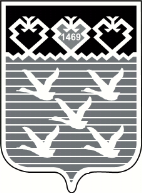 Чăваш РеспубликиШУПАШКАР ХУЛА 
АДМИНИСТРАЦИЙĚ__________Чувашская РеспубликаАДМИНИСТРАЦИЯ
ГОРОДА ЧЕБОКСАРЫ428000, г.Чебоксары, ул. К. Маркса, 36тел.(8352) 62-85-37; факс (8352) 23-50-00; E-mail: gcheb@cap.ru
www.gcheb.cap.ru___________№____________На №____________________                                             Председателю Чебоксарского                                              городского Собрания депутатов                                              Е.Н. КадышевуГлава города ЧебоксарыПредседатель Чебоксарского городского Собрания депутатов_______________Д.В. Спирин_______________Е.Н. КадышевНаименование должности муниципаль-ной службы по функцио-нальному признакуНаимено-вание группы должности муници-пальной службыКод должностиНаименование должности муниципальной службыДолжност-ной оклад, рублей (в месяц)Размер ежемесяч-ного денежного поощрения, окладов (в месяц)123456Раздел I. Исполнительно-распорядительный орган местного самоуправления города ЧебоксарыРаздел I. Исполнительно-распорядительный орган местного самоуправления города ЧебоксарыРаздел I. Исполнительно-распорядительный орган местного самоуправления города ЧебоксарыРаздел I. Исполнительно-распорядительный орган местного самоуправления города ЧебоксарыРаздел I. Исполнительно-распорядительный орган местного самоуправления города ЧебоксарыРаздел I. Исполнительно-распорядительный орган местного самоуправления города ЧебоксарыРуководителиВысшая1-1-1-03Первый заместитель главы администрации города117044,1РуководителиВысшая1-1-1-04Руководитель управы города109324,1РуководителиГлавная1-1-2-01Заместитель главы администрации города 107784,1РуководителиГлавная1-1-2-04Заместитель руководителя управы города 92413,5РуководителиВедущая1-1-3-01Начальник управления 92413,1РуководителиВедущая1-1-3-021Квартальный уполномоченный86833,1РуководителиВедущая1-1-3-03Начальник отдела 89602,75РуководителиВедущая1-1-3-04Заместитель начальника управления 89603,1СпециалистыВедущая1-2-3-01Советник главы администрации города по работе с молодежью89342,75СпециалистыВедущая1-2-3-02Заместитель начальника отдела 85392,5СпециалистыСтаршая1-2-4-01Заведующий сектором 85392,3СпециалистыСтаршая1-2-4-02Пресс-секретарь главы администрации города80501,3СпециалистыСтаршая1-2-4-03Главный специалист-эксперт 75621,3СпециалистыМладшая1-2-5-01Ведущий специалист-эксперт 69981,3СпециалистыМладшая1-2-5-02Специалист-эксперт 64381,3